Back In The U.S.S.R.Lennon-McCartney 1968 (The Beatles)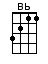 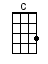 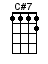 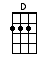 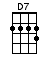 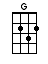 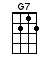 < RIFF TIMING:  /  [C]↓[C#7]↓[D7]↓        ↑  ↓    / >                / 1   +     2    +    3   +  4  + /< SINGING NOTE:  C >INTRO:  / 1 2 3 4 / [D] / [D] / [D] / [D7] Ohhh /[G] Flew in from Miami Beach B [C] O A C[Bb] Didn't get to bed last [C] night[G] On the way the paper bag was [C] on my knee[Bb] Man I had a dreadful [C] flightI'm back in the U.S.S.[G]R.[Bb] You don't know how lucky you [C] are boy[C] ↓ Back in the U.S.S.[G]R./  [C] ↓ [C#7] ↓ [D7] ↓  ↑↓ /[G] Been away so long I hardly [C] knew the place[Bb] Gee it's good to be back [C] home[G] Leave it ‘til tomorrow to un-[C]pack my case[Bb] Honey disconnect the [C] phoneI'm back in the U.S.S.[G]R.[Bb] You don't know how lucky you [C] are boy [C] ↓ Back in the U.S. [C] ↓ back in the U.S.[C] ↓ Back in the U.S.S.[G]R. [G7]Well the [C] Ukraine girls really knock me outThey [G] leave the West behindAnd [C] Moscow girls make me sing and shoutThat [D] Georgia's always on my-my-my-[C]my-my-my-my-my-my [G] mind/  [C] ↓ [C#7] ↓ [D7] ↓  ↑↓ /INSTRUMENTAL VERSE:[G] Been away so long I hardly [C] knew the place[Bb] Gee it's good to be back [C] home[G] Leave it ‘til tomorrow to un-[C]pack my case[Bb] Honey disconnect the [C] phoneI'm back in the U.S.S.[G]R.[Bb] You don't know how lucky you [C] are boy[C] ↓ Back in the U.S.S.[G]R. [G7]Well the [C] Ukraine girls really knock me outThey [G] leave the West behindAnd [C] Moscow girls make me sing and shoutThat [D] Georgia's always on my-my-my-[C]my-my-my-my-my-my [G] mind/  [C] ↓ [C#7] ↓ [D7] ↓  ↑↓  Oh /[G] Show me 'round your snow-peaked mountains [C] way down south[Bb] Take me to your daddy's [C] farm[G] Let me hear your balalaikas [C] ringing out[Bb] Come on keep your comrade [C] warmI'm back in the U.S.S.[G]R.[Bb] You don't know how lucky you [C] are boy[C] ↓ Back in the U.S.S.[G]↓ R.www.bytownukulele.ca